磯子区連合町内会長会10月定例会日時　令和４年10月17日（月）10：00会場　区総合庁舎７階　７０１・７０２号会議室○ 会長あいさつ○ 区長あいさつ警察・消防の議題１　磯子警察署（１）令和４年９月末の犯罪発生状況について磯子区内の犯罪発生件数は368件で、前年に比べ47件の増加となっています。特殊詐欺の被害件数は38件で、前年に比べ12件の増加となっています。（２）令和４年９月末の人身交通事故発生状況について　　 　磯子区内の人身交通事故発生件数は232件で、前年に比べ39件の減少となっています。死者数は１人で昨年より２人減少、負傷者数は268人で45人の減少となっています。２　磯子消防署（１）火災・救急状況について横浜市内の９月末までの火災発生件数は466件で、前年に比べ70件の減少となっています。磯子区内の火災発生件数は16件で、前年に比べ６件の減少となっています。救急出場件数は、区内全体では、8,303件で、前年に比べ1,422件の増加となっています。市内全体では、182,021件で、前年に比べ30,257件の増加となっています。（２）令和４年度「火災予防運動ポスター」の掲出依頼について磯子消防署では、火災予防思想の一層の普及を図るため、令和４年度磯子区安全・安心まちづくりポスターコンクール・火災予防部門・最優秀作品をデザインとした「火災予防運動ポスター」を作成しましたので、掲示板への掲示をお願いいたします。〇問合せ先 　磯子消防署総務・予防課　予防係　担当：山下・加藤 　 電話：７５３－０１１９　FAX：７５３－０１１９（３）「（仮称）よこはま防災パーク」の創設に向けた市民意見募集の実施について地域住民の皆様への防火防災指導は、本市独自の家庭防災員制度や消防職員が地域に出かけて行う防災訓練会等により推進してきましたが、高齢化等の社会構造の変化やコロナ禍による影響等から、参加者の減少や固定化といった課題を抱えており、これまでの実施手法のままでは、より多くの方に防災に必要な知識を提供することが困難な状況となっています。 こうした状況やデジタル化による社会生活の急速な変化を踏まえ、時間や場所にとらわれず、ウェブサイト上で動画等のコンテンツにより防災を学べる「（仮称）よこはま防災パーク」を創設します。　市民意見募集については、令和４年11月中旬から約１か月間実施予定です。〇問合せ先 　磯子消防署総務・予防課　予防係　担当：山下・加藤 　 電話：７５３－０１１９　FAX：７５３－０１１９市連の報告１　用途地域等の見直し都市計画市素案（案）の縦覧（閲覧）及び意見募集について　  用途地域等の見直し都市計画市素案（案）について、幅広く市民の皆様のご意見を伺うため、縦覧（閲覧）及び市民意見募集を実施します。概要をまとめたリーフレットを、見直し候補地区内に戸別配布するとともに、各区役所等でも配布するほか、市のホームページでもご覧いただけます。また、説明動画を11月30日（水）まで配信しています。なお、説明会は磯子区でも実施いたします。(10月26日（水）磯子公会堂(事前申込不要)。他区説明会も実施内容は同じです。)【横浜市ホームページ】　　横浜市　用途地域　見直し　　（１）市民意見募集実施期間令和４年10月12日（水）から11月30日(水）（２）御意見の提出方法郵送、持参、電子申請・届出システム　（３）問合せ先　　　　建築局都市計画課　地域計画係　担当：太田、飯島、下田      電話：６７１―２６５８　FAX：５５０－４９１３２　横浜みどりアップ計画３か年（令和元～３年度）実績概要リーフレット作成等について「緑豊かなまち横浜」を次の世代に引き継いでいくために、「横浜みどり税」を財源の一部として活用しながら「横浜みどりアップ計画」を推進しています。３か年[2019（令和元）-2021（令和３）年度］を振り返り、取組の成果を事業報告書にまとめましたのでご報告いたします。概要版のリーフレットと、横浜みどり税のチラシ、併せて12月にとりまとめ公表する予定の「これからの緑の取組」素案への市民意見募集のお知らせについては、別途、送付させていただきます。【実績報告書ホームページ掲載場所】　 横浜みどりアップ計画　 〇 問合せ先【横浜みどりアップ計画の実績に関すること】環境創造局みどりアップ推進課電話：６７１－２７１２　 FAX：２２４－６６２７【横浜みどりアップ計画に関すること】環境創造局政策課　電話：６７１－４２１４　FAX：５５０－４０９３【横浜みどり税に関すること】財政局税務課　電話：６７１－２２５３　FAX：６４１－２７７５３　バッテリーの取り外せない充電式小型家電の出し方について今年度、コードレス掃除機やロボット掃除機などの充電式小型家電のバッテリーを原因とした収集車の火災が急増しています。バッテリーに使用されるリチウムイオン電池は、圧力や強い衝撃を受けると発熱・発火する恐れがあるため、充電式小型家電を「燃やすごみ」の日に出す際は、バッテリーを取り外すようお願いしています。しかし、バッテリーを取り外せない小型家電も多いため、それらが生ごみ等と同じ袋に混ぜて出され、収集車の中で押しつぶされることで火災が起きていると考えられます。つきましては、火災が起こらないよう、バッテリーの取り外せない充電式小型家電については、燃やすごみとは別の袋で「燃やすごみの日」に出していただくようお願いするチラシを作成いたしましたので、自治会町内会掲示版への掲出をお願いいたします。〇問合せ先  資源循環局業務課　資源化係　電話：６７１－３８１９　FAX：６６２－１２２５４　年末年始のごみと資源物の収集日程について年末年始のごみと資源物の収集日程について、各自治会町内会の掲示板へのチラシの掲出をお願いいたします。なお、チラシは11月の区連会で各自治会町内会へ配送させていただきます。　　【年末年始のごみと資源物の収集日程について】（１）12月31日(土)から１月３日(火)まで、収集をお休みさせていただきます。（２）「燃やすごみ」の収集日が「火・土曜日」の地域は、12月29日（木）と１月５日（木）に臨時収集を行います。（３）問合せ先【収集日程に関すること】  　資源循環局業務課　計画係　　電話：６７１－２５５１　FAX：６６２－１２２５【広報に関すること】　　　　　 資源循環局業務課　運営係　　電話：６７１－３８１５　FAX：６６２－１２２５５　自治会町内会加入促進用動画について自治会町内会加入促進用の動画を作成しましたのでお知らせします。現在、横浜市公式YouTube「横浜チャンネル」にアップしていますのでご覧いただくことができます。自治会町内会においては、団体のホームページにリンク付けすることもできます。また、動画データをお渡しできますので、加入促進活動にご利用ください。なお、申請については、区役所地域振興課で受付いたします。ご希望の際は、地域振興課までご連絡ください。磯子区　自治会・町内会　（申請書をホームページに掲載しています）〇問合せ先【申込書提出先】磯子区地域振興課地域活動係　　　 担当：金澤・中谷電話：７５０－２３９１ FAX：７５０－２５３４Ｅメール：is-chishin@city.yokohama.jp【事業内容についての問合せ先】 市民局地域活動推進課　担当：川口・渡邉電話：６７１－２３１７　FAX：６６４－０７３４区連の議題１　事務連絡（１）令和４年度コスモスミーティングの実施報告について　　６月から９月にかけて、各地区においてコスモスミーティングを開催していただきありがとうございました。各地区とも、自治会町内会のほか地域で活動する委嘱委員の方などが参加され、活発な意見交換の場となりました。各地区の意見交換の概要と、当日ご回答いただいたアンケートの結果についてご報告します。〇　問合せ先　　　　地域振興課　地域力推進担当：後藤・石橋　　電話：７５０－２３９８　FAX：７５０－２５３４２　チラシの掲示依頼について（１）「磯子区安全・安心まちづくりポスターコンクール」最優秀作品ポスターの掲示板への掲出について区内中学生を対象とした「磯子区安全・安心まちづくりポスターコンクール」防犯・交通安全部門の最優秀作品について、自治会町内会の掲示板への掲出をお願いいたします。〇  問合せ先地域振興課（防犯担当）：江場、山本　　　　  電話：７５０－２３９６　FAX：７５０－２５３４３　その他（１）資料配布ア　汐見台自治会連合会だより　第411号イ　横浜市消費生活総合センター　月次相談リポート　　各自治会町内会に配布　　　　ウ　消費税インボイス制度に係るリーフレット　　　　　各自治会町内会に配布(２部)エ　いそご地域活動ホームいぶき後援会主催 チャリティーコンサート各自治会町内会に掲示板数（表面のみ）　オ　消費生活推進員パネル展のご案内　                各自治会町内会に配布　カ　横浜市における新型コロナウイルス感染症発生状況閉　会次回開催日：令和４年11月17日（木）　10：00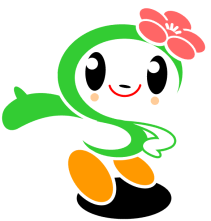 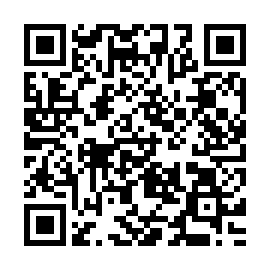 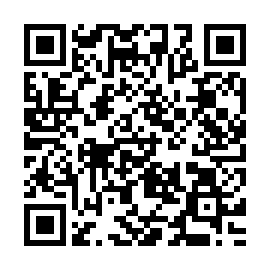 